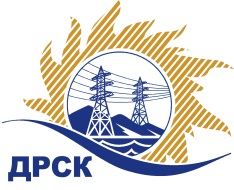 Акционерное Общество«Дальневосточная распределительная сетевая  компания»ПРОТОКОЛ № 500/УР-ВП заседания закупочной комиссии по выбору победителя открытого электронного запроса предложений на право заключения договора на выполнение работ «Валка деревьев, чистка просеки ВЛ 10 кВ Биробиджанского, Октябрьского и Смидовичского РЭС» филиала ЭС ЕАО закупка № 1077 раздел 1.1.  ГКПЗ 2016   ЕИС № 31603632954 (МСП)Форма голосования членов Закупочной комиссии: очно-заочная.ПРИСУТСТВОВАЛИ: 10 членов постоянно действующей Закупочной комиссии ОАО «ДРСК»  2-го уровня.ВОПРОСЫ, ВЫНОСИМЫЕ НА РАССМОТРЕНИЕ ЗАКУПОЧНОЙ КОМИССИИ: Об утверждении результатов процедуры переторжки.Об итоговой ранжировке заявок.О выборе победителя запроса предложений.РЕШИЛИ:По вопросу № 1Признать процедуру переторжки состоявшейсяУтвердить окончательные цены заявок участниковПо вопросу № 2Утвердить итоговую ранжировку заявокПо вопросу № 3 3.1 Планируемая стоимость закупки в соответствии с ГКПЗ: 1 859 847,75 руб. без учета НДС; 2 194 620,34 руб. с учетом НДС.3.2 Признать победителем запроса предложений «Валка деревьев, чистка просеки ВЛ 10 кВ Биробиджанского, Октябрьского и Смидовичского РЭС» для нужд филиала АО «ДРСК» «Электрические сети ЕАО» участника, занявшего первое место в итоговой ранжировке по степени предпочтительности для заказчика: ООО "Сельэлектрострой" (679015, Россия, Еврейская автономная обл., г. Биробиджан, ул. Советская, д. 127 В) на условиях: стоимость предложения 1 522 198,82 руб. (цена без НДС: 1 289 999,00 руб.). Условия оплаты: в течение 30 календарных дней с даты  подписания справки о стоимости выполненных работ КС-3 на основании счета, выставленного Подрядчиком. Срок выполнения работ: с момента заключения договора по 31.12.2016 г. Гарантия на своевременное и качественное выполнение работ, а также на устранение дефектов, возникших по вине Подрядчика, в течение 25 месяцев с момента приемки выполненных работ. Срок действия оферты в течение 90 дней со дня, следующего за днем окончания приема заявок. Ответственный секретарь Закупочной комиссии 2 уровня  		                                                               М.Г.ЕлисееваЧувашова О.В.(416-2) 397-242г.  Благовещенск«27» мая 2016№п/пНаименование Участника закупки и его адресОбщая цена заявки до переторжки, руб. Общая цена заявки после переторжки, руб. ООО "Сельэлектрострой" (679015, Россия, Еврейская автономная обл., г. Биробиджан, ул. Советская, д. 127 В)1 800 680,00 руб. (цена без НДС: 1 526 000,00 руб.)1 522 198,82 руб. (цена без НДС: 1 289 999,00 руб.)2.ООО "ВОСТОК ТПС" (680000, Россия, Хабаровский край, г. Хабаровск, ул. Комсомольская, д. 75 Б)1 803 706,36 руб. (цена без НДС: 1 528 564,71 руб.)Заявка не поступила3.ООО "ЭНЕРГОСИСТЕМА АМУР" (675000, Россия, Амурская область, г. Благовещенск, ул. Красноармейская, д. 102, литер А)2 174 268,00 руб. (цена без НДС: 1 842 600,00 руб.)Заявка не поступилаМесто в итоговой ранжировкеНаименование и адрес участникаЦена заявки до переторжки, руб.Окончательная цена заявки, руб.1 местоООО "Сельэлектрострой" (679015, Россия, Еврейская автономная обл., г. Биробиджан, ул. Советская, д. 127 В)1 800 680,00 руб. (цена без НДС: 1 526 000,00 руб.)1 522 198,82 руб. (цена без НДС: 1 289 999,00 руб.)2 местоООО "ВОСТОК ТПС" (680000, Россия, Хабаровский край, г. Хабаровск, ул. Комсомольская, д. 75 Б)1 803 706,36 руб. (цена без НДС: 1 528 564,71 руб.)1 803 706,36 руб. (цена без НДС: 1 528 564,71 руб.)3 местоООО "ЭНЕРГОСИСТЕМА АМУР" (675000, Россия, Амурская область, г. Благовещенск, ул. Красноармейская, д. 102, литер А)2 174 268,00 руб. (цена без НДС: 1 842 600,00 руб.)2 174 268,00 руб. (цена без НДС: 1 842 600,00 руб.)